Маршрутный лист участника IX Всероссийской научно-практической конференции 
«Инновационная деятельность руководителя и педагога в условиях реализации 
образовательных и профессиональных стандартов»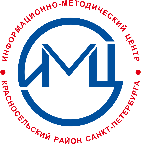 10.00-11.00  Виртуальная выставка инновационных практик: http://imc.edu.ru/пмоф 10.00-11.00  Виртуальная выставка инновационных практик: http://imc.edu.ru/пмоф 10.00-11.00  Виртуальная выставка инновационных практик: http://imc.edu.ru/пмоф 10.00-11.00  Виртуальная выставка инновационных практик: http://imc.edu.ru/пмоф 10.00-11.00  Виртуальная выставка инновационных практик: http://imc.edu.ru/пмоф 10.00-11.00  Виртуальная выставка инновационных практик: http://imc.edu.ru/пмоф 10.00-11.00  Виртуальная выставка инновационных практик: http://imc.edu.ru/пмоф 10.00-11.00  Виртуальная выставка инновационных практик: http://imc.edu.ru/пмоф 11.00-11.55   Стратегическая сессия «Ступени успеха: как обеспечить развитие всех и каждого ребёнка в условиях общего образования?»Ссылка на прямую трансляцию будет размещена по адресу: https://vk.com/imc_krsel  11.00-11.55   Стратегическая сессия «Ступени успеха: как обеспечить развитие всех и каждого ребёнка в условиях общего образования?»Ссылка на прямую трансляцию будет размещена по адресу: https://vk.com/imc_krsel  11.00-11.55   Стратегическая сессия «Ступени успеха: как обеспечить развитие всех и каждого ребёнка в условиях общего образования?»Ссылка на прямую трансляцию будет размещена по адресу: https://vk.com/imc_krsel  11.00-11.55   Стратегическая сессия «Ступени успеха: как обеспечить развитие всех и каждого ребёнка в условиях общего образования?»Ссылка на прямую трансляцию будет размещена по адресу: https://vk.com/imc_krsel  11.00-11.55   Стратегическая сессия «Ступени успеха: как обеспечить развитие всех и каждого ребёнка в условиях общего образования?»Ссылка на прямую трансляцию будет размещена по адресу: https://vk.com/imc_krsel  11.00-11.55   Стратегическая сессия «Ступени успеха: как обеспечить развитие всех и каждого ребёнка в условиях общего образования?»Ссылка на прямую трансляцию будет размещена по адресу: https://vk.com/imc_krsel  11.00-11.55   Стратегическая сессия «Ступени успеха: как обеспечить развитие всех и каждого ребёнка в условиях общего образования?»Ссылка на прямую трансляцию будет размещена по адресу: https://vk.com/imc_krsel  11.00-11.55   Стратегическая сессия «Ступени успеха: как обеспечить развитие всех и каждого ребёнка в условиях общего образования?»Ссылка на прямую трансляцию будет размещена по адресу: https://vk.com/imc_krsel  12.00-13.15Стратегическая сессия «Эффективные стратегии
развития общеобразова-тельных организаций»Модераторы: Панфилова Людмила Генриховна, канд. пед. наук; 
Сенкевич Татьяна Анатольевна.Ссылка на прямую трансляцию будет размещена по адресу: https://vk.com/imc_krsel  12.00-13.15Стратегическая сессия «Программы и технологии, ориентирован-ные на ребёнка» 
(для руководителей и педагогов дошкольных образовательных организаций)Модератор: 
Модулина Ольга Борисовна, канд. пед. наук.Подключение к конференции Zoom по приглашению12.00-13.15Виртуальная выставка инновационных практик (Профессионально-общественная экспертиза инновационных решений общеобразовательных организаций): http://imc.edu.ru/пмоф12.00-13.15Виртуальная выставка инновационных практик (Профессионально-общественная экспертиза инновационных решений общеобразовательных организаций): http://imc.edu.ru/пмоф12.00-13.15Виртуальная выставка инновационных практик (Профессионально-общественная экспертиза инновационных решений общеобразовательных организаций): http://imc.edu.ru/пмоф12.00-13.15Виртуальная выставка инновационных практик (Профессионально-общественная экспертиза инновационных решений дошкольных образовательных организаций): http://imc.edu.ru/пмоф12.00-13.15Виртуальная выставка инновационных практик (Профессионально-общественная экспертиза инновационных решений дошкольных образовательных организаций): http://imc.edu.ru/пмоф12.00-13.15Виртуальная выставка инновационных практик (Профессионально-общественная экспертиза инновационных решений дошкольных образовательных организаций): http://imc.edu.ru/пмоф12.00-13.15Стратегическая сессия «Эффективные стратегии
развития общеобразова-тельных организаций»Модераторы: Панфилова Людмила Генриховна, канд. пед. наук; 
Сенкевич Татьяна Анатольевна.Ссылка на прямую трансляцию будет размещена по адресу: https://vk.com/imc_krsel  12.00-13.15Стратегическая сессия «Программы и технологии, ориентирован-ные на ребёнка» 
(для руководителей и педагогов дошкольных образовательных организаций)Модератор: 
Модулина Ольга Борисовна, канд. пед. наук.Подключение к конференции Zoom по приглашению13.30-15.00Онлайн-нетворкинг «Расширяя границы школы»Модератор: Модулина Ольга Борисовна, канд. пед. наук.Подключение к конференции Zoom по приглашению13.30-15.00Онлайн-нетворкинг «Умения XXI века VS Факторы успеха»Модератор: Братковская Елена Васильевна.Ссылка для подключения:https://imc.2.78.iamatschool.online/id/355390505 13.30-15.00Онлайн-нетворкинг «Педагогический лайфхак» Модератор: Филиппченкова Лариса Владимировна.Ссылка для подключенияhttps://imc.2.78.iamatschool.online/id/842715557 13.30-15.00Онлайн-нетворкинг «Развитие дошкольника: технологии успеха»Модератор: 
Марчук Светлана Николаевна.Ссылка для подключенияhttps://imc.2.78.iamatschool.online/id/457767411 13.30-15.00Онлайн-нетворкинг «Игра – дело серьёзное»Модератор: Дрижирук Наталья Михайловна.Ссылка для подключенияhttps://imc.2.78.iamatschool.online/id/235408176 13.30-15.00Онлайн-нетворкинг «Пространство безграничных возможностей»Модератор: 
Нефедова Елена БорисовнаСсылка для подключенияhttps://imc.2.78.iamatschool.online/id/762920567 15.00-15.45  Рефлексивная сессия «Инновационные практики – важнейший ресурс для развития и успеха»Модераторы: Панфилова Людмила Генриховна, ведущий научный сотрудник ФГБНУ «Институт управления образованием Российской академии образования, канд. пед. наук, и Модулина Ольга Борисовна, заместитель директора ГБУ ИМЦ Красносельского района Санкт-Петербурга, канд. пед. наук. Подключение к конференции Zoom по приглашению15.00-15.45  Рефлексивная сессия «Инновационные практики – важнейший ресурс для развития и успеха»Модераторы: Панфилова Людмила Генриховна, ведущий научный сотрудник ФГБНУ «Институт управления образованием Российской академии образования, канд. пед. наук, и Модулина Ольга Борисовна, заместитель директора ГБУ ИМЦ Красносельского района Санкт-Петербурга, канд. пед. наук. Подключение к конференции Zoom по приглашению15.00-15.45  Рефлексивная сессия «Инновационные практики – важнейший ресурс для развития и успеха»Модераторы: Панфилова Людмила Генриховна, ведущий научный сотрудник ФГБНУ «Институт управления образованием Российской академии образования, канд. пед. наук, и Модулина Ольга Борисовна, заместитель директора ГБУ ИМЦ Красносельского района Санкт-Петербурга, канд. пед. наук. Подключение к конференции Zoom по приглашению15.00-15.45  Рефлексивная сессия «Инновационные практики – важнейший ресурс для развития и успеха»Модераторы: Панфилова Людмила Генриховна, ведущий научный сотрудник ФГБНУ «Институт управления образованием Российской академии образования, канд. пед. наук, и Модулина Ольга Борисовна, заместитель директора ГБУ ИМЦ Красносельского района Санкт-Петербурга, канд. пед. наук. Подключение к конференции Zoom по приглашению15.00-15.45  Рефлексивная сессия «Инновационные практики – важнейший ресурс для развития и успеха»Модераторы: Панфилова Людмила Генриховна, ведущий научный сотрудник ФГБНУ «Институт управления образованием Российской академии образования, канд. пед. наук, и Модулина Ольга Борисовна, заместитель директора ГБУ ИМЦ Красносельского района Санкт-Петербурга, канд. пед. наук. Подключение к конференции Zoom по приглашению15.00-15.45  Рефлексивная сессия «Инновационные практики – важнейший ресурс для развития и успеха»Модераторы: Панфилова Людмила Генриховна, ведущий научный сотрудник ФГБНУ «Институт управления образованием Российской академии образования, канд. пед. наук, и Модулина Ольга Борисовна, заместитель директора ГБУ ИМЦ Красносельского района Санкт-Петербурга, канд. пед. наук. Подключение к конференции Zoom по приглашению15.00-15.45  Рефлексивная сессия «Инновационные практики – важнейший ресурс для развития и успеха»Модераторы: Панфилова Людмила Генриховна, ведущий научный сотрудник ФГБНУ «Институт управления образованием Российской академии образования, канд. пед. наук, и Модулина Ольга Борисовна, заместитель директора ГБУ ИМЦ Красносельского района Санкт-Петербурга, канд. пед. наук. Подключение к конференции Zoom по приглашению15.00-15.45  Рефлексивная сессия «Инновационные практики – важнейший ресурс для развития и успеха»Модераторы: Панфилова Людмила Генриховна, ведущий научный сотрудник ФГБНУ «Институт управления образованием Российской академии образования, канд. пед. наук, и Модулина Ольга Борисовна, заместитель директора ГБУ ИМЦ Красносельского района Санкт-Петербурга, канд. пед. наук. Подключение к конференции Zoom по приглашению